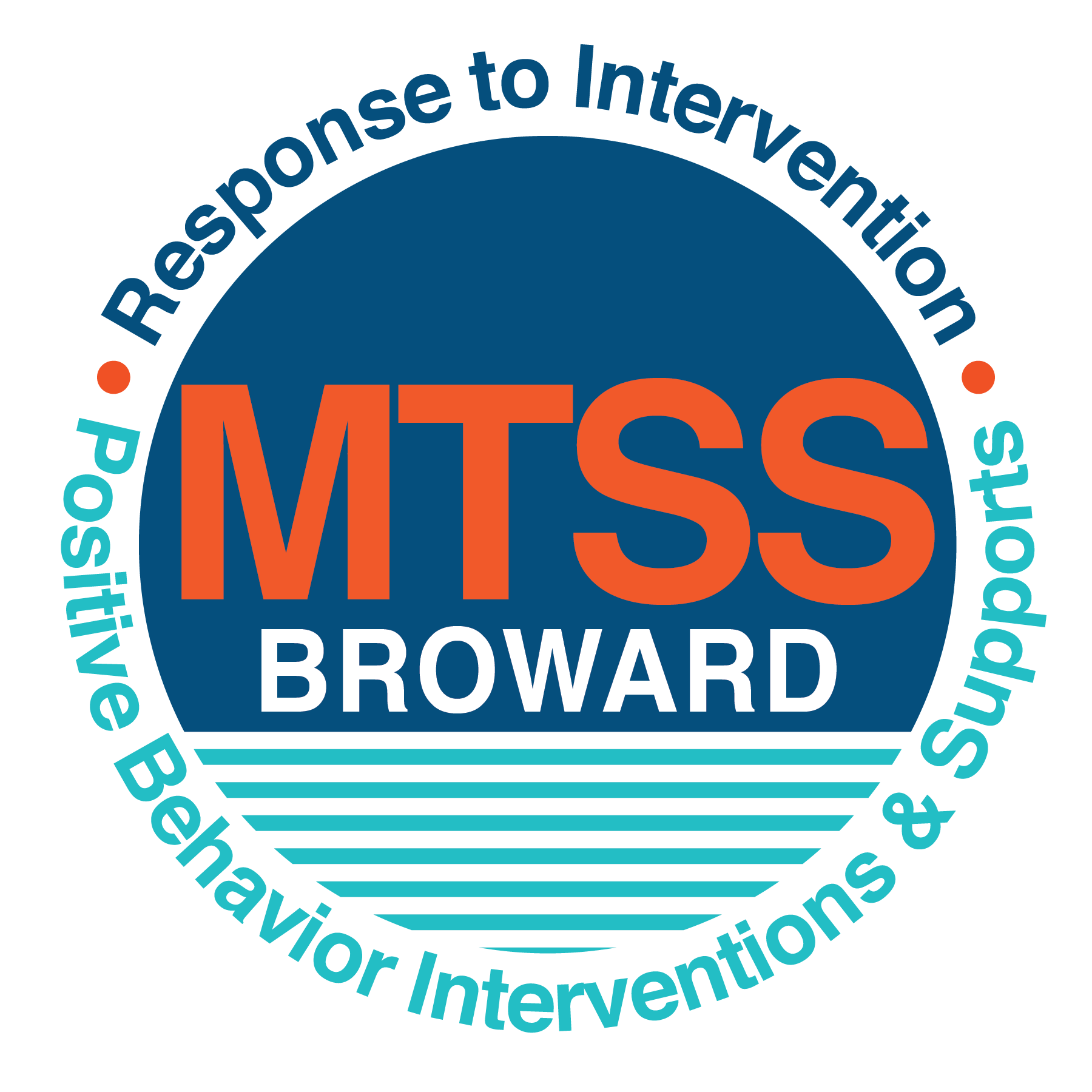 School-wide Positive Behavior Plan (SPBP) Broward County Public SchoolsTo be implemented in SY 2019/201A. Current (SY 2018/19) SPBP team members:1B. Schedule of quarterly SPBP Team Meeting dates for next 2019/20 school year: 2A. Action Steps completed this year (SY 2018/19) that increased faculty and stakeholder knowledge of the new SPBP:2B. Action Steps to be completed next year (SY 2019/20) to increase faculty and stakeholder knowledge of the new SPBP:3A. Top five behavior incidents data YTD as listed in BASIS 3.0			   3B. School-wide expectations are 3 – 5 positive characteristics (not behaviors) that counteract the demonstration of the top school-wide misbehaviors above. ALL people on campus model these expectations.3C. At least one lesson plan for each school-wide expectation above is distributed to teachers during pre-planning SY 2019/20 and maintained in the SPBP Binder.4A. Top three school-wide locations for Behavior Events YTD. 4B. Expectations and Rules Chart for common areas of school campus: (next page)4C. At least one Rules lesson plan for each specific location is distributed to teachers during pre-planning SY 2019/20 and maintained in the SPBP Binder.5. The reward system is focused on one School-wide Expectation OR specific location at a time.Expectation or Location: Time ManagementStudent Behavior Discipline Flow ChartW.C. Young Discipline Flow Chart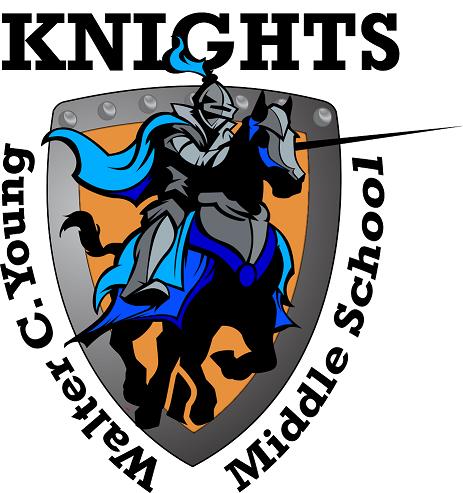 7A. In SY 2019/20, ALL teachers implement an evidence-based Tier 1 classroom management system:7B. The administration reviews and analyzes the fidelity of staff implementation of Tier 1 classroom management systems across teachers using:7C. School year 2018/19 percentage of classroom referrals:If >40% of discipline referrals come from the classroom, it suggests Tier 1 classroom management implementation may need to be strengthened school-wide.8A. Core Effectiveness:8B. Core Effectiveness Action Steps:8C. Disproportionality within racial subgroups:8D. Disproportionality Action Steps: RED Font = Action Steps for all schools in Broward CountyGREY Font = Best Practices for all schools in Broward CountyTEAL Font = Resources available at https://browardcountyschools.sharepoint.com/sites/DPI6Strands/strand6/SitePages/SPBP.aspx10A. Staff implement the School-wide Positive Behavior Plan effectively:“Are staff implementing the SPBP with fidelity? How do you know?”10B. The SPBP is successful in positively impacting students:“If staff are implementing the SPBP consistently and effectively, did it positively impact the students? How do you know?”School Name:Walter C. Young Middle SchoolSchool Number:3001SPBP Contact Name: Ben ReevesDirect Phone Number: 754 323-4500CRITICAL ELEMENT # 1: Active Team with Administrative ParticipationFull NamePositionBen Reeves1. AdministratorCharles King2. BTU RepresentativeMadelyn Doval3. SPBP Point of ContactElizabeth Austin 4. Parent/Community RepresentationDory Spector5. Science Department Chair / TeacherGrisel Berrios6. Science TeacherSusan Vestal7. Math TeacherSusan Crawford8. Reading TeacherDr. Carole D’ Ausilio9. ESE SpecialistBrian Lokeinsky10. P.E. TeacherJordan Sawyer11. Band DirectorCarolyn Hepburn-Brown12. P.E. TeacherMeeting DateMeeting TimeContent of meetings:10:00AM – 11:00AM1.  Progress of Action Steps indicated in Implementation Plan in #92.  Collect & analyze fidelity of staff implementation data in #10A3.  Collect & analyze student outcome data in #10B8:05AM – 8:55AM1.  Progress of Action Steps indicated in Implementation Plan in #92.  Collect & analyze fidelity of staff implementation data in #10A3.  Collect & analyze student outcome data in #10B8:05AM – 8:55AM1.  Progress of Action Steps indicated in Implementation Plan in #92.  Collect & analyze fidelity of staff implementation data in #10A3.  Collect & analyze student outcome data in #10B8:05AM – 8:55AM1.  Progress of Action Steps indicated in Implementation Plan in #92.  Collect & analyze fidelity of staff implementation data in #10A3.  Collect & analyze student outcome data in #10BCRITICAL ELEMENT # 2: Faculty & Stakeholder Commitment:Action Steps:Date(Between Jan 15 andApril 30, 2019)Details(Sign-in sheets in SPBP Binder)Presented the new SPBP (for SY 2019/20) to staff# of participants = 75Held a faculty vote on the new SPBP (for SY 2019/20)# of participants = 58% approved = 95Presented the new SPBP (for SY 2019/20) to stakeholders (parents and community)# of participants = 22Action Steps:Date(SY 2019-20)Content(Sign-in sheets in SPBP Binder)Provide professional development on the 2019/20 SPBP for all staffPrior to students’ 1st day:The team will present the updates in the SPBP for the 19/20 school year. All stakeholders will be provided with access to the SPBP. Feedback will be collected for future team meetings.Present the 2019/20 SPBP to stakeholders (parents and community)Prior to Oct 1st, 2019The team will present the updates in the SPBP for the 19/20 school year. All stakeholders will be provided with access to the SPBP. Feedback will be collected for future team meetings.Present the behavior data to all staff quarterly1. The team will present:the team’s progress in the Implementation Plan in # 9.the fidelity of staff implementation data in #10A.the student outcome data in #10B. Present the behavior data to all staff quarterly2. The team will present:the team’s progress in the Implementation Plan in # 9.the fidelity of staff implementation data in #10A.the student outcome data in #10B. Present the behavior data to all staff quarterly3. The team will present:the team’s progress in the Implementation Plan in # 9.the fidelity of staff implementation data in #10A.the student outcome data in #10B. Present the behavior data to all staff quarterly4. The team will present:the team’s progress in the Implementation Plan in # 9.the fidelity of staff implementation data in #10A.the student outcome data in #10B. CRITICAL ELEMENT # 3: School-wide Expectations  Top 5 Behavior Incidents Unruly/Disruptive BehaviorDisobedience/InsubordinationTardiness HabitualSkipping ClassFight Minor AltercationSchool-wide ExpectationsBe CooperativeExercise RespectShow Self-ControlTime Management AwarenessDates the school-wide expectations lesson plans are taught:Dates the school-wide expectations lesson plans are taught:Dates the school-wide expectations lesson plans are taught:Dates the school-wide expectations lesson plans are taught:Date(s)Time:Location(s):AugustAugust 15th & 16th 9:00AM – 3:30PMIn the classroom during their core classes (LA, MATH, SOCIAL STUDIES & SCIENCEJanuary January 7th & 8th 9:00AM – 3:30PMIn the classroom during their core classes (LA, MATH, SOCIAL STUDIES & SCIENCEAfter Spring BreakMarch 30th & 31st 9:00AM – 3:30PMIn the classroom during their core classes (LA, MATH, SOCIAL STUDIES & SCIENCECRITICAL ELEMENT #4: Location-based Rules Top 3 Locations, not including Classroom:Top 3 Locations, not including Classroom:School Location# Incidents1. Cafeteria292. Locker Room183. Hallways15Expectations and Rules ChartExpectations and Rules ChartExpectations and Rules ChartExpectations and Rules ChartTo be completed by  classroom teachersSchool-wide EXPECTATIONSCafeteria RulesHallway Rules  RulesClassroom RulesExpectation #1:Be CooperativeSit at designated tables and wait to be called to go into the lunch linePick up after yourselfWalk on the right side of the hallwayUse appropriate voices not to disrupt classes taking place.Sit in your designated seat on the bench in the locker room.Work cooperatively with your teacher and productively with your classmates Expectation #2:Exercise RespectHave lunch money readyFollow the traffic patterns while walkingBe mindful of other student’s belongingsRaise hand and wait to be recognized by your teacherListen while others are speakingExpectation #3:Show Self-ControlUse appropriate language while having discussions at your tables Follow hands, body and objects rulesProvide personal space when changing into PE uniformsUse appropriate language when communicatingFollow hands, body and objects rulesExpectation #4:Time Management AwarenessObtain your food tray in a timely manner so that the lunch line moves quicklyReport to your next class on time and use shortest distance to next classBe in the appropriate PE uniform and in your seat by the designated timeBe prepared with all materials needed for instructional timeDates the Locations’ Rules lesson plans are taughtDates the Locations’ Rules lesson plans are taughtDates the Locations’ Rules lesson plans are taughtDates the Locations’ Rules lesson plans are taughtDate(s)Time:Location(s):AugustAugust 19th & 20th, 2019First & Second Period Physical Education ClassesLocker RoomsJanuary January 7th & 8th, 2020First & Second Period Physical Education ClassesLocker RoomsAfter Spring BreakApril 1st & 2nd, 2020First & Second Period Physical Education ClassesLocker RoomsCRITICAL ELEMENT # 5:  Reward and Recognition Programs4 Step Problem Solving ProcessPlan Details1.  Problem Identification: Use your behavior data to identify one school-wide problem.  What problem did you identify? (use numerical data)Data used: BASIS 3.0 DashboardProblem Identification Statement: Due to the data pulled from BASIS 3.0, Habitual Tardiness was one of our top three incidents (49 referrals have been generated as of April 12, 2019).2.  Problem Analysis: Why do you think this problem is occurring?What is your goal? (use a SMART goal statement with numerical data)Hypothesis: If tardies are decreased, then the amount of tardy and insubordination referrals will be reduced. Goal Statement: By December 2019, referrals for tardies and insubordination will be reduced by 5%. 3. Intervention Design:  Describe how you will implement a positive reward program to decrease this problem.Type of System:   Description of System: A student behavior database, entitled HERO, will be used by teachers to assign points to all students that exhibit expected behaviors such as being on time to class and being compliant with the unified dress code policy including I.D. badges. Students that accrue specific amounts of points will be rewarded incentives at the end of each quarter.4.  Evaluation:A. Implementation fidelityHow will you monitor the fidelity (consistency and effectiveness) of the staff’s implementation of the reward program? (2-3 sentences)A report will be pulled from the HERO database by an administrator on a bi-weekly basis to determine the usage of each staff member assigning points to students for positive behavior. Administration will communicate with staff members that may not have assigned points to their students and direct them to update student’s points based on a student positive behavior calendar created by the school-wide positive behavior team. B. Student outcome monitoringHow will you know if the reward program is positively impacting students? What measurable data will you use to determine “success”? (2-3 sentences)Student outcome monitoring will be measured by a 10% decrease in classroom referrals reflected in School Reports. Student outcome monitoring will be measured by a 10% increase in positive behavior reflected in the HERO student behavior database. Student outcome monitoring will be measured by a 10% decrease in student behavior interventions reflected in BASIS 3.0.CRITICAL ELEMENT #6: Effective Discipline ProceduresSpecific Examples of 6 Staff Managed Misbehaviors:  Specific Examples of 6 Office Managed Misbehaviors: Out of seat without permission – Leaving their assigned seatPhone usage during instructional time – Student using their phone for social media or conversation (text/verbal) when not instructed by teacherTalking without permission – Student conversation not regarding academicsNot on task – Student is off topic/task during instructional timeTardy – Student is not in their seat ready to work when the late bell ringsPlaying with distracting items – Students using items that do not pertain to the lessonDisobedience/Insubordination – Constant refusal and argument of a reasonable request by an adultDisruptive/Unruly Play – Verbal and/or physical behaviors that interfere with the learning environment. Students that horse play, which escalates into an injury.Defiance of authority – Disobedience/insubordination resulting in four (4) or more separate (01); Disobedience/insubordination referrals, or the deliberate refusal to physically attend the In-School-Suspension Program as assigned, or failure to comply with the In-School Suspension Program rules and requirements resulting in dismissal from the ProgramTardiness Habitual – Not arriving to their designated area on time. No more than 3 tardies in a quarter.Cutting Class (Skipping) – Deliberate/willful refusal to attend an assigned classMore than 3 misbehaviors in a 2-week period warrants an office referralCRITICAL ELEMENT # 7: Classroom Management Systems Evidence-based system:Evidence of training: CHAMPS9% of teachers currently holding valid CHAMPS certificate:  PBIS Classroom Managementhttp://www.fl-pda.org/independent/% of teachers currently holding completion certificate: Other:         Training evidence:  % of teachers currently trained: CHAMPs 7 Up Checklist  Basic FIVE (Classroom Management Screening) PBIS Classroom Assistance Tool (CAT) Other (specify): Classroom management screening is not conducted across teachers to determine appropriate professional        development.  (Next year, assessment of classroom management implementation fidelity will be scored).   Total number of discipline referrals from classrooms:369 Total number of other school-wide discipline referrals: 194% of referrals in the classroom:66% Do more than 40% of your referrals come from the classroom? Yes      NoIf “Yes”, school-wide classroom management professional development will be conducted in 2019-20:                       If “Other”, indicated system here: CRITICAL ELEMENT # 8: Data  Collection and AnalysisTOTAL Population:1,123% of Total PopulationCore EffectivenessCore Effectiveness# Referrals: 523# of Students:% of Total PopulationCore EffectivenessCore Effectiveness0 - 1 referrals11410% Are your 0 – 1 referrals > 80%?Yes     No2 - 5 referrals(at risk students)747%Are your 2 - 5 referrals <15%?Yes     No> 5 referrals(high risk students)262%Are your >5 referrals <5%?  Yes     NoIf all 3 are “Yes”, your core is effective. Is your core behavior curriculum effective?Yes     NoAnswer either (a) or (b):(a) If you answered “Yes”, although your core is effective, what steps does your school leadership team take for early identification of at risk and high-risk students?(b) If you answered “NO”, indicate the supports and interventions your school leadership team will implement at the beginning of the next school year to improve core strength:Answer either (a) or (b):(a) If you answered “Yes”, although your core is effective, what steps does your school leadership team take for early identification of at risk and high-risk students?(b) If you answered “NO”, indicate the supports and interventions your school leadership team will implement at the beginning of the next school year to improve core strength:Core Effectiveness Action Steps: (3-4 steps)1. Provide professional development for all teachers on CHAMPS to increase schoolwide effective classroom   management skills.2. Ensure all teachers implement the expectations and rules lesson plans during the first 2 weeks of school.3. Each grade level administrator will provide an expectations and rules grade level assembly for their students.4. Implement schoolwide positive behavior point system to promote and reward expected student behaviors.Core Effectiveness Action Steps: (3-4 steps)1. Provide professional development for all teachers on CHAMPS to increase schoolwide effective classroom   management skills.2. Ensure all teachers implement the expectations and rules lesson plans during the first 2 weeks of school.3. Each grade level administrator will provide an expectations and rules grade level assembly for their students.4. Implement schoolwide positive behavior point system to promote and reward expected student behaviors.Subgroups(PctPop - Green)% of students (PctRef - Blue)% of referrals Difference in referral compositionPositive value suggests disproportionality(Is the value positive?)Black294819Yes                   NoHispanic/Latin4942-7Yes                   NoWhite158-7Yes                   NoIf all three are “No”, disproportionality is not indicated. Are all 3 “No”?Yes                   NoAnswer either (a) or (b):(a) If you answered “Yes”, although your data indicates equity, what plan does your school leadership team implement for early identification of any disproportionality issues(b) If you answered “No”, indicate the support plan and interventions your school leadership team will implement at the beginning of next year to improve sub group disproportionalityAnswer either (a) or (b):(a) If you answered “Yes”, although your data indicates equity, what plan does your school leadership team implement for early identification of any disproportionality issues(b) If you answered “No”, indicate the support plan and interventions your school leadership team will implement at the beginning of next year to improve sub group disproportionalityDisproportionality Action Steps: (3-4 steps)1. Due to the disproportionality within the Black Subgroup referrals, we will schedule a consultation with School Climate and Discipline experts to assist in determining specific needs for this subgroup.2. We will plan staff development trainings to address the disproportionality in the Black Subgroup based on the consultation notes.3. We will also consult with our Diversity and Equity School Liaison to help us develop and implement strategies that will eliminate or significantly decrease the disproportionality in the Black Subgroup.4. The SPBP team will explore the BCPS resources to determine what resources will fit at our school (ie: culturally responsive teaching or courageous conversations). Currently, we have multicultural events throughout the school year.Disproportionality Action Steps: (3-4 steps)1. Due to the disproportionality within the Black Subgroup referrals, we will schedule a consultation with School Climate and Discipline experts to assist in determining specific needs for this subgroup.2. We will plan staff development trainings to address the disproportionality in the Black Subgroup based on the consultation notes.3. We will also consult with our Diversity and Equity School Liaison to help us develop and implement strategies that will eliminate or significantly decrease the disproportionality in the Black Subgroup.4. The SPBP team will explore the BCPS resources to determine what resources will fit at our school (ie: culturally responsive teaching or courageous conversations). Currently, we have multicultural events throughout the school year.Critical Elements # 9: SPBP Implementation PlanningSPBP Team Implementation Action Plan 2019 - 2020SPBP Team Implementation Action Plan 2019 - 2020Month                                                                Action Steps check off Action Step when completedCurrent  Create a SPBP binder or portfolio to retain (for 2 years) hard copies of: your SPBPs, Action Plans, staff PBIS      professional development attendance, stakeholder training attendance, quarterly meeting agendas, quarterly staff       behavior presentations, voting attendance and outcome, Expectations lesson plans and Rules lesson plansPre-Planning2019  Print up your SPBP Review and school score from OSPA  Provide SPBP presentation to all staff during Pre-Planning  Disseminate the current SPBP (hard copy or electronically) to all staff and stakeholders  Market and post school-wide Expectations and location-specific Rules   Identify your district RtI Instructional Facilitator  (Contact tyyne.hogan@browardschools.com for more information, if you are unsure)  Confirm 1st team meeting date and time August1st meeting  Ensure schedule of quarterly meeting dates for entire year as indicated in the SPBP  Review Implementation plan; check off completed Action Steps  Determine any needed team training, such as these Brainsharks: 4 Step Problem Solving Process series, PBIS 10       Critical Elements, Data Collection, Big 5 Data, PBIS 101, etc. (All found in Sharepoint site)  Review previous year’s behavior data. (Use ‘Agenda’ Form and ‘Data Collection Template’ in Sharepoint site)  Utilize the 4 Step Problem Solving Process to initiate a Reward System for all students  Review previous year’s SPBP and feedback form; make necessary modifications  Verify and implement teaching schedule for Expectations and Rules behavior lesson plans  Present implementation data, behavior data, team activities and SPBP progress to entire staff September  Provide SPBP stakeholder presentation prior to October 1  Check for staff and teacher understanding of PBIS - provide “PBIS 101” Brainshark as a resource        Brainshark available at: http://www.brainshark.com/browardschools/PBIS101  Ensure the Discipline Flow Chart is distributed to all staff and is being used as writtenOctober2nd meeting  Review Implementation plan; check off completed Action Steps   Ensure instructional staff know how to (and are, as needed) enter Tier 1 Supplemental Strategies        for behavior in BASIS  Review previous quarter’s behavior data. (Use ‘Agenda’ and ‘Data Collection Template’ in Sharepoint site)  Present implementation data, behavior data, team activities, and SPBP progress to entire staff   Ensure all teachers are using an evidence-based classroom management plan, such as CHAMPS   Ensure Core Effectiveness Action Steps are being implemented as writtenNovember  Team to develop new and/or improved lesson plans as indicated by behavior data.  Ensure that the Disproportionality Action Steps are being implemented as writtenJanuary20203rd meetingPrepare for SY 2020/21 SPBP  Review Implementation plan; check off completed Action Steps  Staff to re-teach Expectations and Rules after winter break  Principal signs in and watches the new “SPBP for Principals” Brainshark: Due January 30th   Present implementation data, behavior data, team activities, and SPBP progress to entire staff   Choose team members and dates to work on, complete, and submit the new SPBP  Teams watch the new “SPBP Team Overview” Brainshark and refers to district resources and supports (Brainsharks and Additional items in Sharepoint site. Webinars and in-person lab information in Team Brainshark)February  Ensure progress towards completion of SPBP  Check on recently hired staff for PBIS understanding - provide “PBIS 101” Brainshark resource  Provide the SPBP Surveymonkey link to all staff (optional)March4th meeting  Ensure progress towards completion and submission of SPBP  Review Implementation plan; check off completed Action Steps  Staff to re-teach Expectations and Rules after from spring break  Provide stakeholders/parent presentation on new SPBP for next year  Provide staff presentation and faculty vote on new SPBP for next year  Present implementation data, behavior data, team activities, and SPBP progress to entire staff April  Submit your SPBP in OSPA by April 30th every year. Use this new SPBP in the next school year  Continue implementing your current SPBP through the end of the current school yearCRITICAL ELEMENT # 10: EvaluationSTAFF Implementation MonitoringSTAFF Implementation MonitoringAction StepCreate an observable and measurable SMART goal to determine “successful”staff implementation of action stepSchool-wide expectations and location-specific rules are posted across campusBy September 3, 2019, 90% of school-wide rules and expectations will be posted in the hallways, locker rooms, classrooms and cafeteria. Two posters will be placed in each hallway and will be observed by Mr. Reeves each quarter.Expectations and Rules lesson plans are being taught as written and when indicatedBy September 3, 2019, all students will be taught the expectations and rules lesson plans according to section 3c. Teachers will send to their grade level administrator a class roster of students that participated in the lesson. School counselors will go over lesson plans of students that were not in attendance.Quarterly review of lesson plans to ensure fidelity. We expect 100% of the staff will comply with this directive.The Discipline flow chart is being used by all staff as writtenDuring pre-planning and first week of school, administration will walk the school to ensure that 100% of the classrooms display the flow chart and behavior expectations in classrooms, hallways and cafeteria. Quarterly, review of behavior referrals will indicate that 95% of teachers are utilizing the flow charts to assist in classroom management.A reward system is being implemented for all studentsDuring the first two weeks of the 2019-2020 school year, 95% of the teachers will implement the HERO point system for positive reinforcement of our target area: Time ManagementSTUDENT Outcome MonitoringSTUDENT Outcome MonitoringStudent Outcome DataCreate an observable and measurable SMART goal to determine “successful” student outcomesBehavior Incident data(See critical element #3A)By March 19, 2020, the end of 3rd quarter, our current top 5 incidents will be decreased by 10% as reflected in discipline data pulled from school reports.Top 3 event locations data(See critical element #4A) By March 19, 2020, the end of 3rd quarter, our current top 3 event locations incidents will be decreased by 10% as reflected in discipline data pulled from school reports.Core effectiveness data(See critical element #8A) By March 19, 2020, the end of 3rd quarter, our current total number of referrals will be decreased by 10% as reflected in discipline data pulled from school reports. Classroom referrals data(See critical element #7C)By March 19, 2020, the end of 3rd quarter, our current total number of classroom referrals will be decreased by 10% as reflected in discipline data pulled from school reports.